Enseignement de spécialité – Thème «Corps humain et santé        Enzyme et glycémie (Réf.01)                                                               Fiche sujet - CandidatEnseignement de spécialité – Thème « Corps humain et santé »                                                                                               Enzyme et glycémie  (Réf.01)                                                                                                                                                                                                                    Fiche protocole – CandidatMise en situation et recherche à menerMise en situation et recherche à menerMise en situation et recherche à menerOn sait que les aliments apportent des glucides complexes comme l’amidon de formule (C6H10O5)n. L’amidon est hydrolysé dans le tube digestif par une enzyme, l’amylase. A l’issu d’une hydrolyse complète (digestion complète) de l’amidon, des molécules de glucose apparaissent.                                                                    On cherche à montrer que la température influence l’activité d’une enzyme. On sait que les aliments apportent des glucides complexes comme l’amidon de formule (C6H10O5)n. L’amidon est hydrolysé dans le tube digestif par une enzyme, l’amylase. A l’issu d’une hydrolyse complète (digestion complète) de l’amidon, des molécules de glucose apparaissent.                                                                    On cherche à montrer que la température influence l’activité d’une enzyme. On sait que les aliments apportent des glucides complexes comme l’amidon de formule (C6H10O5)n. L’amidon est hydrolysé dans le tube digestif par une enzyme, l’amylase. A l’issu d’une hydrolyse complète (digestion complète) de l’amidon, des molécules de glucose apparaissent.                                                                    On cherche à montrer que la température influence l’activité d’une enzyme. RessourcesRessourcesRessources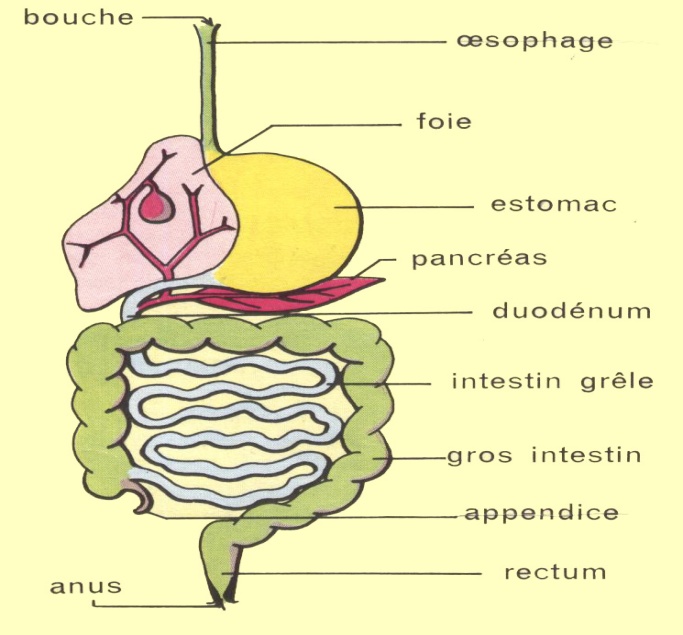 Dans l’organisme, il existe deux types d’amylase : une amylase salivaire et une amylase pancréatique. L’amylase salivaire est produite par les glandes salivaires et se retrouve ainsi dans la salive. L’amylase pancréatique est produite par le pancréas exocrine et se retrouve dans le suc pancréatique. Ce dernier est ensuite déversé au niveau de l’intestin grêle.Etape 1 : Concevoir une stratégie pour résoudre une situation problème (durée maximale : 10 minutes)BarèmeProposer une démarche d’investigation qui permet de montrer que l’amylase agit dans des gammes de températures bien précises.                                      Appeler l’examinateur pour vérifier votre proposition et obtenir la suite du sujet. Votre proposition peut s’appuyer sur un document écrit  et/ou être faite à l’oral.4 points                  Etape 2 : Mettre en œuvre un protocole de résolution pour obtenir des résultats exploitablesMettre en œuvre le protocole fourni pour déterminer quelles sont les températures optimales d’activité de l’amylase.                                                      Appeler l’examinateur pour vérifier les résultats et éventuellement obtenir une aide.8 points                  Etape 3 : Présenter les résultats pour les communiquerPrésenter vos résultats, sous la forme de votre choix.                                      Répondre sur la fiche-réponse candidat.5 points                  Etape 4 : Exploiter les résultats obtenus pour répondre au problèmeConclure à l’aide de vos réponses à la problématique posée.                            Répondre sur la fiche-réponse candidat. 3 pointsMatériel disponible et protocole d'utilisation du matérielMatériel disponible et protocole d'utilisation du matérielMatériel: un bain-marie à 40°C et un bain-marie à 80°C ; glaçons, thermomètres, pipettes et propipette, feutres, papier pH, tubes à essai, portoir pour tubes à essai, plaques de titration, chronomètre, bécher avec glaçons, pipette plastique, un agitateur en verre. Réactifs :  eau iodéeSolution : amidon, amylaseTempératures testées :  quelques degrés, température ambiante, 40°C, 80°C.Attention : pensez à vérifier régulièrement la température au cours de l’expérience.- Prélever 10 mL de solution d’amidon et déposer dans les tubes à essai. Penser à préparer un témoin positif (amidon seul tout au long de l’expérience).- Placez ou non au bain-marie en fonction de la température testée ou en présence des glaçons.- Vérifiez la température à l’aide d’un thermomètre- Vérifier le pH à l’aide du papier pH. - Ajoutez 1 mL d’amylase dans les tubes contenant l’amidon (sauf dans le témoin).- Homogénéisez puis effectuez tout de suite un prélèvement à l’aide de la pipette plastique et déposez dans une cupule de la plaque de titration. Ajoutez une goutte d’eau iodée. Notez de suite le résultat. - Recommencez l’opération toutes les trois minutes (prélèvement puis test à l’eau iodée). Pensez bien à noter les résultats immédiatement. - à t= 18 min effectuez le dernier prélèvement.(7 prélèvements au total).- Observez les résultats obtenues à t = 21 min sur la plaque de titration et comparez avec les résultats que vous avez relevés et notés depuis le début.